Standardillustrierende Aufgaben veranschaulichen beispielhaft Standards für Lehrkräfte, Lernende und Eltern. Aufgabe und Material: Auf der Suche nach …Vier Lösungen sollen identifiziert werden: Essigsäure, Schwefelsäure, Natronlauge und Ethanol.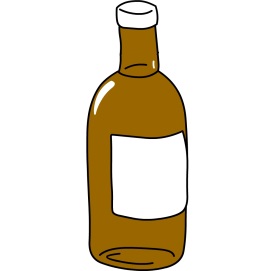 Aufgabe:Identifiziere die Lösungen anhand einfacher Versuche. Erstelle dazu einen Plan zu deinem  experimentellen Vorgehen.   LISUM 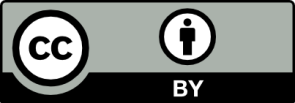 https://pixabay.com/de/alkohol-flasche-trinken-getr%C3%A4nke-33493/; CC-0Erwartungshorizont:Identifiziere die Lösungen anhand einfacher Versuche. Erstelle dazu einen Plan zu deinem  experimentellen Vorgehen.  LISUMhttps://pixabay.com/de/alkohol-flasche-trinken-getr%C3%A4nke-33493/; CC-0FachChemieChemieChemieKompetenzbereichMit Fachwissen umgehenMit Fachwissen umgehenMit Fachwissen umgehenKompetenzBasiskonzept: Stoff-Teilchen-Konzept/TeilchenebeneBasiskonzept: Stoff-Teilchen-Konzept/TeilchenebeneBasiskonzept: Stoff-Teilchen-Konzept/TeilchenebeneNiveaustufe(n)G/HG/HG/HStandardDie Schülerinnen und Schüler können analytische Verfahren auswählen und anwenden.Die Schülerinnen und Schüler können analytische Verfahren auswählen und anwenden.Die Schülerinnen und Schüler können analytische Verfahren auswählen und anwenden.ggf. ThemenfeldTF 11: Organische Säuren –Salatsauce, Entkalker & CoTF 11: Organische Säuren –Salatsauce, Entkalker & CoTF 11: Organische Säuren –Salatsauce, Entkalker & Coggf. Bezug Basiscurriculum (BC) oder übergreifenden Themen (ÜT)---------ggf. Standard BC---------AufgabenformatAufgabenformatAufgabenformatAufgabenformatoffen	offen	halboffen	xgeschlossen	Erprobung im Unterricht:Erprobung im Unterricht:Erprobung im Unterricht:Erprobung im Unterricht:Datum Datum Jahrgangsstufe: Schulart: VerschlagwortungExperiment, Nachweismittel, PlanExperiment, Nachweismittel, PlanExperiment, Nachweismittel, PlanNachweismittel:verd. Lösungen von:pH-PapierBa2+(aq)eventuellGeruchsprobeBrennbarkeitEssigsäurepH = 4-5kein NiederschlagEssiggeruchSchwefelsäurepH = 1weißer NiederschlagNatronlaugepH = 14EthanolpH = 6-7brennbar